Lies dir die Erklärungen durch! Zum Ausprobieren kannst du die letzte Tabelle verwenden.Markieren einer Tabellenzeile: Klick neben die Tabelle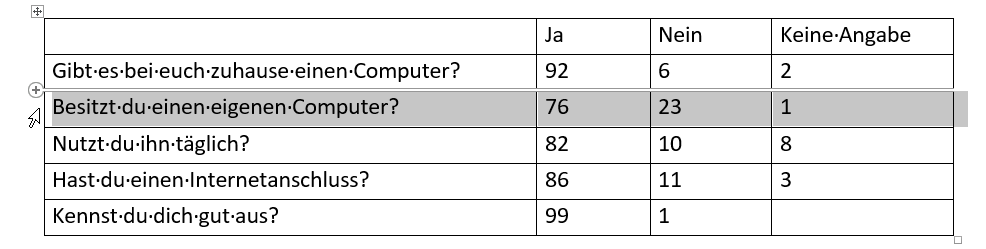 Markieren der gesamten Tabelle: Klick auf das Symbol links oben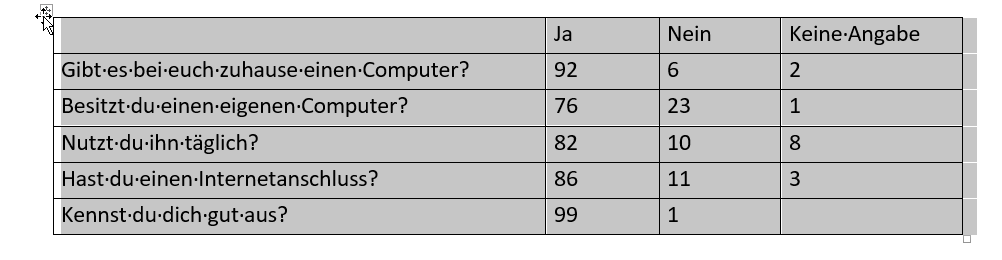 Markieren einer Spalte: Klick auf die oberste Linie der Spalte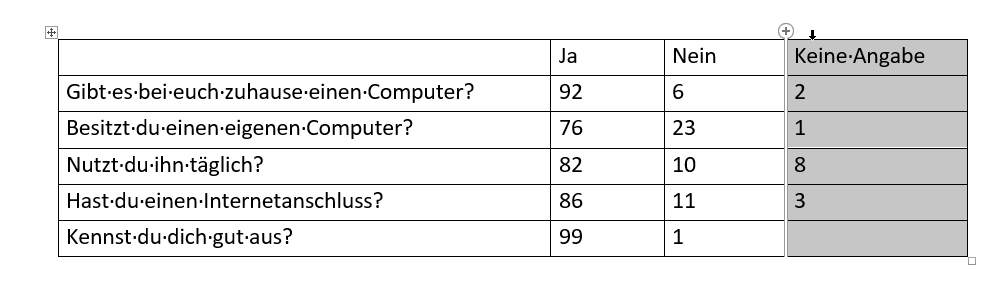 Löschen einer Spalte: 
Markiere die Spalte der Tabelle, Rechtsklick in die markierte Spalte, Spalten löschenOder: Layout > Zeilen und Spalten > Löschen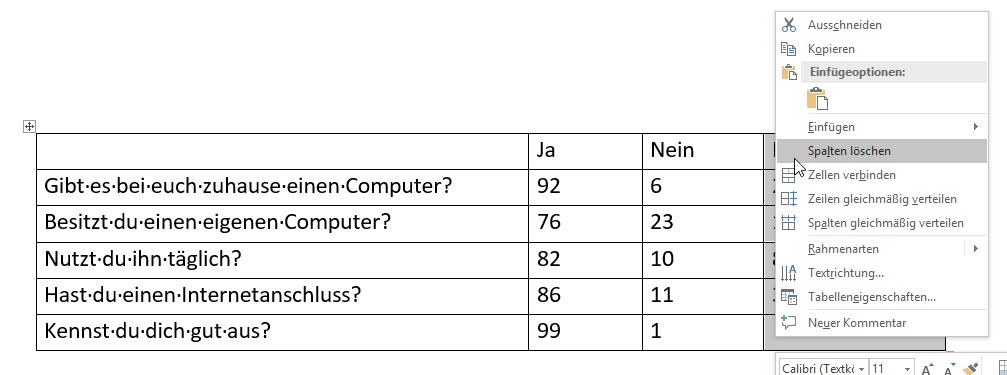 Einfügen einer Zeile in der Tabelle (z.b. oberhalb des Textes Hast du einen Internetanschluss?): Rechtsklick in die Zeile, Einfügen, Zeilen oberhalb einfügenOder: Layout > Zeilen und Spalten > Darüber einfügen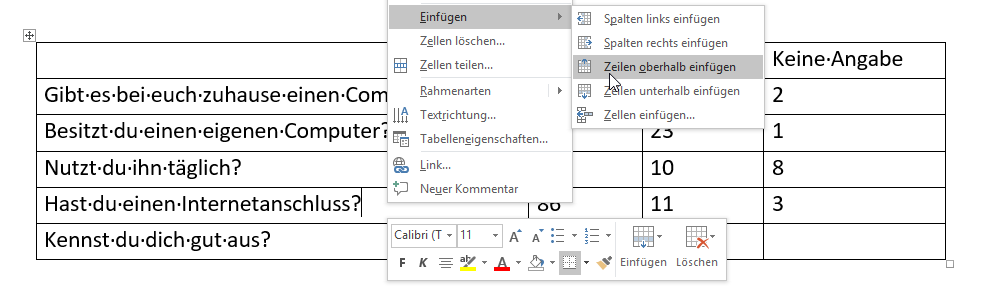 Zeile einfärben: Markiere die erste Zeile, wähle das Symbol Schattierung und die Farbe aus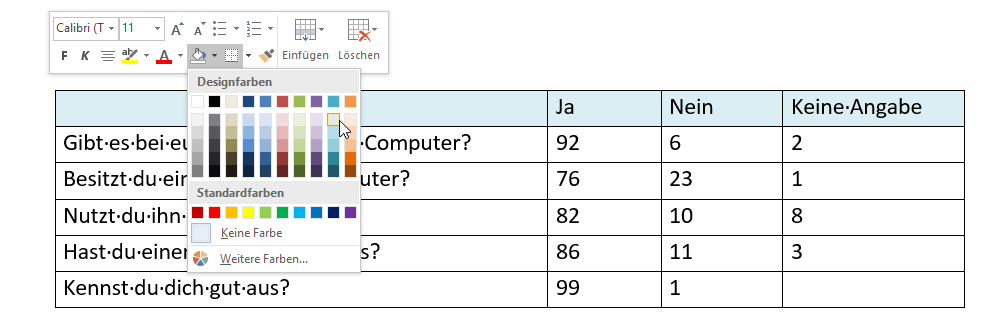 Zum Ausprobieren in der Tabelle:LebensmittelFettgehalt in GrammSchlagobers33Butter83Leberkäse23